町内会への加入のお誘い謹啓この度の新宅へのご入居を心からお喜び申し上げます。新しい住居で快適な日々をお過ごしのことと思いますが、住環境で何かお困りのことはありませんか。皆様が、少しでも早く新しい環境に馴染んでいただけるようにと〇〇町内会への加入をお勧めしています。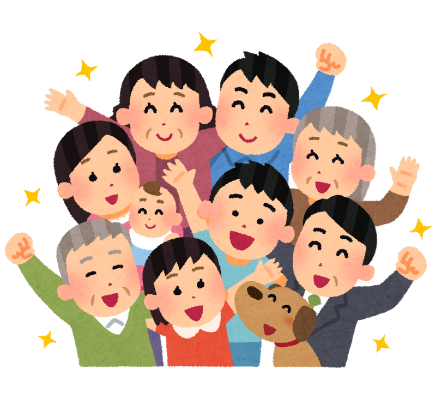 町内会は、地域の皆さんの暮らしやすい環境を作るために日々活動しています。例えば、ごみの収集方法など、私達が毎日の生活の中で必要な県や市の行政情報（広報紙等）は、町内会を通して配布されます。「遠くの親戚より近くの他人」何か困ったことが起こった時に、最も頼りになるのが顔なじみの近隣の住民ではないでしょうか。〇〇町内会では、これからも住民のための町内会の活動を推進し、近隣関係の融和を深め、誰もがいつまでも安心して暮らせる地域社会を築き上げていきたいと考えていますので、町内会にご加入くださいますようお願いします。敬白令和〇〇年〇〇月〇〇日転入居の世帯主様〇〇町内会長　〇〇　〇〇※役員名簿を添える場合は、本人の同意が必要です。